3o Βιωματικό Εργαστήριο«Συμφωνώ - Διαφωνώ»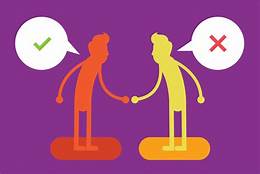 1η ΔραστηριότηταΠροσπαθήστε να δημιουργήσετε προτάσεις για ζητήματα στα οποία οι εκπαιδευόμενοι έχουν διαφορετικές απόψεις… π.χ. α) Τα παιδιά παίζουν μόνο σε παιδικές χαρές. β) Κάνω παρέα μόνο με τους συμμαθητές μου.………………………………………………………………………………………………………………………………………………………………………………………………………………………………………………………………………………………………………………………………………………………………………………………………………………………………………………………………………………………………………………………………………………………………………………………………………………………………………………………………………………………………………………………………..Περιγραφή Παιχνιδιού στην Αίθουσα(Έχουμε ορίσει εντός της αίθουσας τρεις περιοχές, εκ των οποίων η μία λέγεται «Συμφωνώ Απόλυτα», η δεύτερη «Διαφωνώ Απόλυτα» και η τρίτη «Δεν είμαι Σίγουρος» Διαβάζουμε τις προτάσεις και ζητάμε από τους μαθητές να μετακινηθούν στις περιοχές - ανάλογα με την άποψή τους- στην αντίστοιχη περιοχή). 2η ΔραστηριότηταΦτιάξτε καρτέλες είτε με εικόνες είτε με λέξεις που θα βοηθήσουν τους μαθητές σας να επιχειρηματολογήσουν για τη θέση που πήραν  για κάθε ζήτημα. ……………………………………………………………………………………………………………………………………………………………………………………………………………………………………………………………………………………………………………………………………………………………………………………………………………………………………………………………………………………………………………………………………………………………………………………………………………………………………………………………………………………………………………………………………………………………………………………………………………………………………………………………………………………………………………………………………………………………………………………………………………………………Περιγραφή Παιχνιδιού στην ΑίθουσαΚατόπιν ζητάμε από τους μαθητές να επιχειρηματολογήσουν για την άποψή τους, αναφορικά με τη θέση που πήραν, αφού πρώτα διαλέξουν την καρτέλα που θα τους βοηθήσει για αυτό.3η ΔραστηριότηταΤέλος, επινοήστε ένα παιχνίδι ρόλων για να συνδέσετε  την προηγούμενη δραστηριότητα με τέτοιου είδους αντιφατικές απόψεις στους εξής χώρους:  α) Γειτονιά, β) Σπίτι ……………………………………………………………………………………………………………………………………………………………………………………………………………………………………………………………………………………………………………………………………………………………………………………………………………………………………………………………………………………………………………………………………………………………………………………………………………………………………………………………………………………………………………………………………………………………………………………………………………………………………………………………………………..